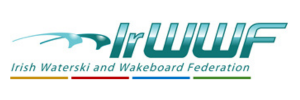 AGM  9TH MARCH 2024 CLAYTON HOTEL DUBLIN AIRPORT  AGENDA            Welcome and Apologies            Approval of Minutes of the AGM of 25th March 2023            President`s Report            Secretary`s Report            Treasurer`s Report            Waterski Report & Development Officer Report            Wakeboard & Cable Report            WIS Officer Report             Anti-doping ReportSafeguarding Officer ReportAgree Affiliation Fees 2024/2025GovernanceCompetition Calendar 2024Election of Management CommitteeAny Other Business.Meeting ClosedAwards Ceremony1/ Richard Armstrong Memorial Trust Award 2023.2/ Cianne Naji 2023 Award.3/ Irwwf Young Sports Person of the Year 2023.